Publicado en Ciudad de México el 19/07/2018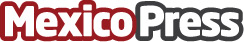 República Dominicana busca conquistar segmento de Reuniones y ConvencionesRepública Dominicana participará como país invitado en el prestigioso evento IBTM Americas, en septiembre. El país tiene excelentes oportunidades de crecimiento gracias a su conectividad, oferta hotelera y presencia en eventos importantes de la industria
Datos de contacto:Monserrat VilaRelacione Públicas 55 88 526102Nota de prensa publicada en: https://www.mexicopress.com.mx/republica-dominicana-busca-conquistar-segmento Categorías: Internacional Nacional Viaje Marketing Turismo Emprendedores Recursos humanos Ciudad de México http://www.mexicopress.com.mx